Самарская областьаДМИНИСТРАЦИя  городСКОГО ОКРУГа Октябрьскраспоряжениеот 22.10.2021  № 785-р             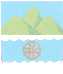 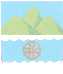 Об утверждении отчета об исполнении бюджетагородского округа Октябрьск Самарской области за 9 месяцев 2021 года           В соответствии  с пунктом 5 статьи 264.2 Бюджетного кодекса Российской Федерации: 	1. Утвердить отчет об исполнении  бюджета городского округа Октябрьск Самарской области за 9 месяцев 2021 года, согласно приложению к настоящему распоряжению.2. Опубликовать настоящее распоряжение в газете «Октябрьское время» и разместить на официальном сайте Администрации городского округа Октябрьск Самарской области в сети «Интернет». Глава  городского округа                                                                         А.В. Гожая Борискина 21834                                                     Информация об исполнении бюджета 
городского округа Октябрьск Самарской области за 9 месяцев 2021 годаИсполнение доходной части бюджета городского округа за 9 месяцев 2021 года составило 315489,2 тыс. руб. или 40,3% от годовых бюджетных назначений. Расходная часть городского округа исполнена в объеме 303568,9 тыс. руб. или 38,6% от годовых бюджетных назначений. Численность муниципальных служащих городского округа Октябрьск на 01.10.2021 года составила 49 человек, затраты на их денежное содержание – 18454,9 тыс. рублей, численность работников муниципальных учреждений городского округа Октябрьск составила 407 человек, затраты на их денежное содержание – 92551,1 тыс. рублей.                                                                                    Приложение                                                                                                                             к распоряжению Администрации                                                                                                               городского округа Октябрьск                                                                                                           от 22.10.2021 года  № 785-рОтчет об исполнении бюджета городского округа ОктябрьскСамарской области  за 9 месяцев 2021 года Доходы городского округа Октябрьск Самарской областиРасходы городского округа Октябрьск Самарской областиИсточники финансирования дефицита бюджета
городского округа Октябрьск Самарской областиНаименование показателяКод дохода по бюджетной классификацииИсполнено, рублей123Доходы бюджета - всегоX315 489 176,07в том числе:НАЛОГОВЫЕ И НЕНАЛОГОВЫЕ ДОХОДЫ000 1000000000000000095 759 129,28НАЛОГИ НА ПРИБЫЛЬ, ДОХОДЫ000 1010000000000000048 607 435,07Налог на доходы физических лиц000 1010200001000011048 607 435,07Налог на доходы физических лиц с доходов, источником которых является налоговый агент, за исключением доходов, в отношении которых исчисление и уплата налога осуществляются в соответствии со статьями 227, 227.1 и 228 Налогового кодекса Российской Федерации182 1010201001000011047 924 486,98Налог на доходы физических лиц с доходов, полученных от осуществления деятельности физическими лицами, зарегистрированными в качестве индивидуальных предпринимателей, нотариусов, занимающихся частной практикой, адвокатов, учредивших адвокатские кабинеты, и других лиц, занимающихся частной практикой в соответствии со статьей 227 Налогового кодекса Российской Федерации182 10102020010000110114 882,36Налог на доходы физических лиц с доходов, полученных физическими лицами в соответствии со статьей 228 Налогового кодекса Российской Федерации182 10102030010000110410 625,01Налог на доходы физических лиц в виде фиксированных авансовых платежей с доходов, полученных физическими лицами, являющимися иностранными гражданами, осуществляющими трудовую деятельность по найму на основании патента в соответствии со статьей 227.1 Налогового кодекса Российской Федерации182 10102040010000110155 450,54Налог на доходы физических лиц в части суммы налога, превышающей 650 000 рублей, относящейся к части налоговой базы, превышающей 5 000 000 рублей (за исключением налога на доходы физических лиц с сумм прибыли контролируемой иностранной компании, в том числе фиксированной прибыли контролируемой иностранной компании)182 101020800100001101 990,18НАЛОГИ НА ТОВАРЫ (РАБОТЫ, УСЛУГИ), РЕАЛИЗУЕМЫЕ НА ТЕРРИТОРИИ РОССИЙСКОЙ ФЕДЕРАЦИИ000 103000000000000005 833 016,58Акцизы по подакцизным товарам (продукции), производимым на территории Российской Федерации000 103020000100001105 833 016,58Доходы от уплаты акцизов на дизельное топливо, подлежащие распределению между бюджетами субъектов Российской Федерации и местными бюджетами с учетом установленных дифференцированных нормативов отчислений в местные бюджеты000 103022300100001102 645 691,78Доходы от уплаты акцизов на дизельное топливо, подлежащие распределению между бюджетами субъектов Российской Федерации и местными бюджетами с учетом установленных дифференцированных нормативов отчислений в местные бюджеты (по нормативам, установленным Федеральным законом о федеральном бюджете в целях формирования дорожных фондов субъектов Российской Федерации)100 103022310100001102 645 691,78Доходы от уплаты акцизов на моторные масла для дизельных и (или) карбюраторных (инжекторных) двигателей, подлежащие распределению между бюджетами субъектов Российской Федерации и местными бюджетами с учетом установленных дифференцированных нормативов отчислений в местные бюджеты000 1030224001000011018 910,54Доходы от уплаты акцизов на моторные масла для дизельных и (или) карбюраторных (инжекторных) двигателей, подлежащие распределению между бюджетами субъектов Российской Федерации и местными бюджетами с учетом установленных дифференцированных нормативов отчислений в местные бюджеты (по нормативам, установленным Федеральным законом о федеральном бюджете в целях формирования дорожных фондов субъектов Российской Федерации)100 1030224101000011018 910,54Доходы от уплаты акцизов на автомобильный бензин, подлежащие распределению между бюджетами субъектов Российской Федерации и местными бюджетами с учетом установленных дифференцированных нормативов отчислений в местные бюджеты000 103022500100001103 635 472,20Доходы от уплаты акцизов на автомобильный бензин, подлежащие распределению между бюджетами субъектов Российской Федерации и местными бюджетами с учетом установленных дифференцированных нормативов отчислений в местные бюджеты (по нормативам, установленным Федеральным законом о федеральном бюджете в целях формирования дорожных фондов субъектов Российской Федерации)100 103022510100001103 635 472,20Доходы от уплаты акцизов на прямогонный бензин, подлежащие распределению между бюджетами субъектов Российской Федерации и местными бюджетами с учетом установленных дифференцированных нормативов отчислений в местные бюджеты000 10302260010000110-467 057,94Доходы от уплаты акцизов на прямогонный бензин, подлежащие распределению между бюджетами субъектов Российской Федерации и местными бюджетами с учетом установленных дифференцированных нормативов отчислений в местные бюджеты (по нормативам, установленным Федеральным законом о федеральном бюджете в целях формирования дорожных фондов субъектов Российской Федерации)100 10302261010000110-467 057,94НАЛОГИ НА СОВОКУПНЫЙ ДОХОД000 105000000000000004 243 445,97Налог, взимаемый в связи с применением упрощенной системы налогообложения000 105010000000001102 559 131,97Налог, взимаемый с налогоплательщиков, выбравших в качестве объекта налогообложения доходы000 105010100100001101 672 267,13Налог, взимаемый с налогоплательщиков, выбравших в качестве объекта налогообложения доходы182 105010110100001101 672 234,46Налог, взимаемый с налогоплательщиков, выбравших в качестве объекта налогообложения доходы (за налоговые периоды, истекшие до 1 января 2011 года)182 1050101201000011032,67Налог, взимаемый с налогоплательщиков, выбравших в качестве объекта налогообложения доходы, уменьшенные на величину расходов000 10501020010000110886 864,84Налог, взимаемый с налогоплательщиков, выбравших в качестве объекта налогообложения доходы, уменьшенные на величину расходов (в том числе минимальный налог, зачисляемый в бюджеты субъектов Российской Федерации)182 10501021010000110886 838,66Налог, взимаемый с налогоплательщиков, выбравших в качестве объекта налогообложения доходы, уменьшенные на величину расходов (за налоговые периоды, истекшие до 1 января 2011 года)182 1050102201000011026,18Единый налог на вмененный доход для отдельных видов деятельности000 105020000200001101 110 512,34Единый налог на вмененный доход для отдельных видов деятельности182 105020100200001101 109 557,23Единый налог на вмененный доход для отдельных видов деятельности (за налоговые периоды, истекшие до 1 января 2011 года)182 10502020020000110955,11Налог, взимаемый в связи с применением патентной системы налогообложения000 10504000020000110573 801,66Налог, взимаемый в связи с применением патентной системы налогообложения, зачисляемый в бюджеты городских округов182 10504010020000110573 801,66НАЛОГИ НА ИМУЩЕСТВО000 1060000000000000025 530 059,54Налог на имущество физических лиц000 106010000000001101 270 976,14Налог на имущество физических лиц, взимаемый по ставкам, применяемым к объектам налогообложения, расположенным в границах городских округов182 106010200400001101 270 976,14Земельный налог000 1060600000000011024 259 083,40Земельный налог с организаций000 1060603000000011014 033 389,74Земельный налог с организаций, обладающих земельным участком, расположенным в границах городских округов182 1060603204000011014 033 389,74Земельный налог с физических лиц000 1060604000000011010 225 693,66Земельный налог с физических лиц, обладающих земельным участком, расположенным в границах городских округов182 1060604204000011010 225 693,66ГОСУДАРСТВЕННАЯ ПОШЛИНА000 108000000000000003 381 611,50Государственная пошлина по делам, рассматриваемым в судах общей юрисдикции, мировыми судьями000 108030000100001102 315 082,58Государственная пошлина по делам, рассматриваемым в судах общей юрисдикции, мировыми судьями (за исключением Верховного Суда Российской Федерации)182 108030100100001102 315 082,58Государственная пошлина за совершение действий, связанных с приобретением гражданства Российской Федерации или выходом из гражданства Российской Федерации, а также с въездом в Российскую Федерацию или выездом из Российской Федерации188 1080600001000011040 500,00Государственная пошлина за государственную регистрацию, а также за совершение прочих юридически значимых действий000 108070000100001101 026 028,92Государственная пошлина за государственную регистрацию прав, ограничений (обременений) прав на недвижимое имущество и сделок с ним321 10807020010000110699 028,92Государственная пошлина за выдачу и обмен паспорта гражданина Российской Федерации188 10807100010000110104 850,00Государственная пошлина за государственную регистрацию транспортных средств и иные юридически значимые действия, связанные с изменениями и выдачей документов на транспортные средства, регистрационных знаков, водительских удостоверений000 10807140010000110222 000,00Государственная пошлина за государственную регистрацию транспортных средств и иные юридически значимые действия уполномоченных федеральных государственных органов, связанные с изменением и выдачей документов на транспортные средства, регистрационных знаков, водительских удостоверений188 10807141010000110222 000,00Государственная пошлина за повторную выдачу свидетельства о постановке на учет в налоговом органе182 10807310010000110150,00ЗАДОЛЖЕННОСТЬ И ПЕРЕРАСЧЕТЫ ПО ОТМЕНЕННЫМ НАЛОГАМ, СБОРАМ И ИНЫМ ОБЯЗАТЕЛЬНЫМ ПЛАТЕЖАМ000 10900000000000000-7,82Налоги на имущество000 10904000000000110-7,82Земельный налог (по обязательствам, возникшим до 1 января 2006 года)000 10904050000000110-7,82Земельный налог (по обязательствам, возникшим до 1 января 2006 года), мобилизуемый на территориях городских округов182 10904052040000110-7,82ДОХОДЫ ОТ ИСПОЛЬЗОВАНИЯ ИМУЩЕСТВА, НАХОДЯЩЕГОСЯ В ГОСУДАРСТВЕННОЙ И МУНИЦИПАЛЬНОЙ СОБСТВЕННОСТИ000 111000000000000005 741 843,17Доходы, получаемые в виде арендной либо иной платы за передачу в возмездное пользование государственного и муниципального имущества (за исключением имущества бюджетных и автономных учреждений, а также имущества государственных и муниципальных унитарных предприятий, в том числе казенных)000 111050000000001201 725 822,84Доходы, получаемые в виде арендной платы за земельные участки, государственная собственность на которые не разграничена, а также средства от продажи права на заключение договоров аренды указанных земельных участков000 111050100000001201 725 822,84Доходы, получаемые в виде арендной платы за земельные участки, государственная собственность на которые не разграничена и которые расположены в границах городских округов, а также средства от продажи права на заключение договоров аренды указанных земельных участков938 111050120400001201 725 822,84Платежи от государственных и муниципальных унитарных предприятий000 111070000000001206 373,10Доходы от перечисления части прибыли государственных и муниципальных унитарных предприятий, остающейся после уплаты налогов и обязательных платежей000 111070100000001206 373,10Доходы от перечисления части прибыли, остающейся после уплаты налогов и иных обязательных платежей муниципальных унитарных предприятий, созданных городскими округами938 111070140400001206 373,10Прочие доходы от использования имущества и прав, находящихся в государственной и муниципальной собственности (за исключением имущества бюджетных и автономных учреждений, а также имущества государственных и муниципальных унитарных предприятий, в том числе казенных)000 111090000000001204 009 647,23Прочие поступления от использования имущества, находящегося в государственной и муниципальной собственности (за исключением имущества бюджетных и автономных учреждений, а также имущества государственных и муниципальных унитарных предприятий, в том числе казенных)000 111090400000001204 009 647,23Прочие поступления от использования имущества, находящегося в собственности городских округов (за исключением имущества муниципальных бюджетных и автономных учреждений, а также имущества муниципальных унитарных предприятий, в том числе казенных)938 111090440400001204 009 647,23ПЛАТЕЖИ ПРИ ПОЛЬЗОВАНИИ ПРИРОДНЫМИ РЕСУРСАМИ000 1120000000000000032 267,85Плата за негативное воздействие на окружающую среду000 1120100001000012032 267,85Плата за выбросы загрязняющих веществ в атмосферный воздух стационарными объектами048 1120101001000012014 939,93Плата за сбросы загрязняющих веществ в водные объекты048 1120103001000012017 278,59Плата за размещение отходов производства и потребления000 1120104001000012049,33Плата за размещение отходов производства048 1120104101000012049,33ДОХОДЫ ОТ ОКАЗАНИЯ ПЛАТНЫХ УСЛУГ И КОМПЕНСАЦИИ ЗАТРАТ ГОСУДАРСТВА000 11300000000000000175 660,57Доходы от оказания платных услуг (работ)000 1130100000000013078 046,80Доходы от оказания информационных услуг000 1130107000000013025 946,80Доходы от оказания информационных услуг органами местного самоуправления городских округов, казенными учреждениями городских округов940 1130107404000013025 946,80Прочие доходы от оказания платных услуг (работ)000 1130199000000013052 100,00Прочие доходы от оказания платных услуг (работ) получателями средств бюджетов городских округов938 1130199404000013052 100,00Доходы от компенсации затрат государства000 1130200000000013097 613,77Прочие доходы от компенсации затрат государства000 1130299000000013097 613,77Прочие доходы от компенсации затрат бюджетов городских округов938 113029940400001308 000,00Прочие доходы от компенсации затрат бюджетов городских округов940 1130299404000013054 621,66Прочие доходы от компенсации затрат бюджетов городских округов977 1130299404000013034 992,11ДОХОДЫ ОТ ПРОДАЖИ МАТЕРИАЛЬНЫХ И НЕМАТЕРИАЛЬНЫХ АКТИВОВ000 114000000000000001 325 221,39Доходы от продажи земельных участков, находящихся в государственной и муниципальной собственности000 114060000000004301 325 221,39Доходы от продажи земельных участков, государственная собственность на которые не разграничена000 114060100000004301 325 221,39Доходы от продажи земельных участков, государственная собственность на которые не разграничена и которые расположены в границах городских округов938 114060120400004301 325 221,39ШТРАФЫ, САНКЦИИ, ВОЗМЕЩЕНИЕ УЩЕРБА000 11600000000000000828 767,96Административные штрафы, установленные Кодексом Российской Федерации об административных правонарушениях000 11601000010000140452 135,96Административные штрафы, установленные главой 5 Кодекса Российской Федерации об административных правонарушениях, за административные правонарушения, посягающие на права граждан000 116010500100001401 316,06Административные штрафы, установленные главой 5 Кодекса Российской Федерации об административных правонарушениях, за административные правонарушения, посягающие на права граждан, налагаемые мировыми судьями, комиссиями по делам несовершеннолетних и защите их прав733 116010530100001401 316,06Административные штрафы, установленные главой 6 Кодекса Российской Федерации об административных правонарушениях, за административные правонарушения, посягающие на здоровье, санитарно-эпидемиологическое благополучие населения и общественную нравственность000 1160106001000014060 278,45Административные штрафы, установленные главой 6 Кодекса Российской Федерации об административных правонарушениях, за административные правонарушения, посягающие на здоровье, санитарно-эпидемиологическое благополучие населения и общественную нравственность, налагаемые мировыми судьями, комиссиями по делам несовершеннолетних и защите их прав715 1160106301000014055 088,55Административные штрафы, установленные главой 6 Кодекса Российской Федерации об административных правонарушениях, за административные правонарушения, посягающие на здоровье, санитарно-эпидемиологическое благополучие населения и общественную нравственность, налагаемые мировыми судьями, комиссиями по делам несовершеннолетних и защите их прав733 116010630100001405 189,90Административные штрафы, установленные главой 7 Кодекса Российской Федерации об административных правонарушениях, за административные правонарушения в области охраны собственности000 116010700100001401 950,00Административные штрафы, установленные главой 7 Кодекса Российской Федерации об административных правонарушениях, за административные правонарушения в области охраны собственности, налагаемые мировыми судьями, комиссиями по делам несовершеннолетних и защите их прав715 116010730100001401 950,00Административные штрафы, установленные главой 8 Кодекса Российской Федерации об административных правонарушениях, за административные правонарушения в области охраны окружающей среды и природопользования000 11601080010000140250,00Административные штрафы, установленные главой 8 Кодекса Российской Федерации об административных правонарушениях, за административные правонарушения в области охраны окружающей среды и природопользования, налагаемые мировыми судьями, комиссиями по делам несовершеннолетних и защите их прав715 11601083010000140250,00Административные штрафы, установленные главой 11 Кодекса Российской Федерации об административных правонарушениях, за административные правонарушения на транспорте000 11601110010000140100,00Административные штрафы, установленные главой 11 Кодекса Российской Федерации об административных правонарушениях, за административные правонарушения на транспорте, налагаемые мировыми судьями, комиссиями по делам несовершеннолетних и защите их прав733 11601113010000140100,00Административные штрафы, установленные главой 13 Кодекса Российской Федерации об административных правонарушениях, за административные правонарушения в области связи и информации000 116011300100001401 000,00Административные штрафы, установленные главой 13 Кодекса Российской Федерации об административных правонарушениях, за административные правонарушения в области связи и информации, налагаемые мировыми судьями, комиссиями по делам несовершеннолетних и защите их прав715 116011330100001401 000,00Административные штрафы, установленные главой 14 Кодекса Российской Федерации об административных правонарушениях, за административные правонарушения в области предпринимательской деятельности и деятельности саморегулируемых организаций000 11601140010000140104 250,00Административные штрафы, установленные главой 14 Кодекса Российской Федерации об административных правонарушениях, за административные правонарушения в области предпринимательской деятельности и деятельности саморегулируемых организаций, налагаемые мировыми судьями, комиссиями по делам несовершеннолетних и защите их прав715 11601143010000140104 250,00Административные штрафы, установленные главой 15 Кодекса Российской Федерации об административных правонарушениях, за административные правонарушения в области финансов, налогов и сборов, страхования, рынка ценных бумаг000 116011500100001409 036,38Административные штрафы, установленные главой 15 Кодекса Российской Федерации об административных правонарушениях, за административные правонарушения в области финансов, налогов и сборов, страхования, рынка ценных бумаг (за исключением штрафов, указанных в пункте 6 статьи 46 Бюджетного кодекса Российской Федерации), налагаемые мировыми судьями, комиссиями по делам несовершеннолетних и защите их прав715 116011530100001409 036,38Административные штрафы, установленные главой 17 Кодекса Российской Федерации об административных правонарушениях, за административные правонарушения, посягающие на институты государственной власти000 116011700100001409 427,70Административные штрафы, установленные главой 17 Кодекса Российской Федерации об административных правонарушениях, за административные правонарушения, посягающие на институты государственной власти, налагаемые мировыми судьями, комиссиями по делам несовершеннолетних и защите их прав715 116011730100001409 427,70Административные штрафы, установленные главой 19 Кодекса Российской Федерации об административных правонарушениях, за административные правонарушения против порядка управления000 11601190010000140172 488,36Административные штрафы, установленные главой 19 Кодекса Российской Федерации об административных правонарушениях, за административные правонарушения против порядка управления, налагаемые мировыми судьями, комиссиями по делам несовершеннолетних и защите их прав715 11601193010000140172 488,36Административные штрафы, установленные главой 20 Кодекса Российской Федерации об административных правонарушениях, за административные правонарушения, посягающие на общественный порядок и общественную безопасность000 1160120001000014092 039,01Административные штрафы, установленные главой 20 Кодекса Российской Федерации об административных правонарушениях, за административные правонарушения, посягающие на общественный порядок и общественную безопасность, налагаемые мировыми судьями, комиссиями по делам несовершеннолетних и защите их прав715 1160120301000014089 842,62Административные штрафы, установленные главой 20 Кодекса Российской Федерации об административных правонарушениях, за административные правонарушения, посягающие на общественный порядок и общественную безопасность, налагаемые мировыми судьями, комиссиями по делам несовершеннолетних и защите их прав733 116012030100001402 196,39Штрафы, неустойки, пени, уплаченные в соответствии с законом или договором в случае неисполнения или ненадлежащего исполнения обязательств перед государственным (муниципальным) органом, органом управления государственным внебюджетным фондом, казенным учреждением, Центральным банком Российской Федерации, иной организацией, действующей от имени Российской Федерации000 11607000000000140128 550,42Штрафы, неустойки, пени, уплаченные в случае просрочки исполнения поставщиком (подрядчиком, исполнителем) обязательств, предусмотренных государственным (муниципальным) контрактом000 116070100000001404 311,40Штрафы, неустойки, пени, уплаченные в случае просрочки исполнения поставщиком (подрядчиком, исполнителем) обязательств, предусмотренных муниципальным контрактом, заключенным муниципальным органом, казенным учреждением городского округа938 116070100400001404 311,40Иные штрафы, неустойки, пени, уплаченные в соответствии с законом или договором в случае неисполнения или ненадлежащего исполнения обязательств перед государственным (муниципальным) органом, казенным учреждением, Центральным банком Российской Федерации, государственной корпорацией000 11607090000000140124 239,02Иные штрафы, неустойки, пени, уплаченные в соответствии с законом или договором в случае неисполнения или ненадлежащего исполнения обязательств перед муниципальным органом, (муниципальным казенным учреждением) городского округа938 11607090040000140124 239,02Платежи в целях возмещения причиненного ущерба (убытков)000 11610000000000140248 081,58Платежи по искам о возмещении ущерба, а также платежи, уплачиваемые при добровольном возмещении ущерба, причиненного муниципальному имуществу городского округа (за исключением имущества, закрепленного за муниципальными бюджетными (автономными) учреждениями, унитарными предприятиями)000 11610030040000140100 822,52Прочее возмещение ущерба, причиненного муниципальному имуществу городского округа (за исключением имущества, закрепленного за муниципальными бюджетными (автономными) учреждениями, унитарными предприятиями)938 11610032040000140100 822,52Доходы от денежных взысканий (штрафов), поступающие в счет погашения задолженности, образовавшейся до 1 января 2020 года, подлежащие зачислению в бюджеты бюджетной системы Российской Федерации по нормативам, действовавшим в 2019 году000 11610120000000140147 259,06Доходы от денежных взысканий (штрафов), поступающие в счет погашения задолженности, образовавшейся до 1 января 2020 года, подлежащие зачислению в бюджет муниципального образования по нормативам, действовавшим в 2019 году188 116101230100001406 312,78Доходы от денежных взысканий (штрафов), поступающие в счет погашения задолженности, образовавшейся до 1 января 2020 года, подлежащие зачислению в бюджет муниципального образования по нормативам, действовавшим в 2019 году321 116101230100001402,00Доходы от денежных взысканий (штрафов), поступающие в счет погашения задолженности, образовавшейся до 1 января 2020 года, подлежащие зачислению в бюджет муниципального образования по нормативам, действовавшим в 2019 году415 11610123010000140100 000,00Доходы от денежных взысканий (штрафов), поступающие в счет погашения задолженности, образовавшейся до 1 января 2020 года, подлежащие зачислению в бюджет муниципального образования по нормативам, действовавшим в 2019 году730 1161012301000014037 305,99Доходы от денежных взысканий (штрафов), поступающие в счет погашения задолженности, образовавшейся до 1 января 2020 года, подлежащие зачислению в бюджет муниципального образования по нормативам, действовавшим в 2019 году938 116101230100001403 457,17Доходы от денежных взысканий (штрафов), поступающие в счет погашения задолженности, образовавшейся до 1 января 2020 года, подлежащие зачислению в федеральный бюджет и бюджет муниципального образования по нормативам, действовавшим в 2019 году182 11610129010000140181,12ПРОЧИЕ НЕНАЛОГОВЫЕ ДОХОДЫ000 1170000000000000059 807,50Невыясненные поступления000 11701000000000180-38 742,50Невыясненные поступления, зачисляемые в бюджеты городских округов940 11701040040000180-38 742,50Инициативные платежи000 1171500000000015098 550,00Инициативные платежи, зачисляемые в бюджеты городских округов977 1171502004000015098 550,00БЕЗВОЗМЕЗДНЫЕ ПОСТУПЛЕНИЯ000 20000000000000000219 730 046,79БЕЗВОЗМЕЗДНЫЕ ПОСТУПЛЕНИЯ ОТ ДРУГИХ БЮДЖЕТОВ БЮДЖЕТНОЙ СИСТЕМЫ РОССИЙСКОЙ ФЕДЕРАЦИИ000 20200000000000000219 730 079,07Дотации бюджетам бюджетной системы Российской Федерации000 20210000000000150122 554 760,00Дотации на выравнивание бюджетной обеспеченности000 2021500100000015068 385 000,00Дотации бюджетам городских округов на выравнивание бюджетной обеспеченности из бюджета субъекта Российской Федерации908 2021500104000015068 385 000,00Дотации бюджетам на поддержку мер по обеспечению сбалансированности бюджетов000 2021500200000015053 397 600,00Дотации бюджетам городских округов на поддержку мер по обеспечению сбалансированности бюджетов908 2021500204000015053 397 600,00Прочие дотации000 20219999000000150772 160,00Прочие дотации бюджетам городских округов908 20219999040000150768 000,00Прочие дотации бюджетам городских округов938 202199990400001504 160,00Субсидии бюджетам бюджетной системы Российской Федерации (межбюджетные субсидии)000 2022000000000015022 628 254,91Субсидии бюджетам на реализацию мероприятий по обеспечению жильем молодых семей000 202254970000001505 832 113,37Субсидии бюджетам городских округов на реализацию мероприятий по обеспечению жильем молодых семей938 202254970400001505 832 113,37Субсидии бюджетам на реализацию программ формирования современной городской среды000 2022555500000015010 641 221,32Субсидии бюджетам городских округов на реализацию программ формирования современной городской среды940 2022555504000015010 641 221,32Прочие субсидии000 202299990000001506 154 920,22Прочие субсидии бюджетам городских округов938 202299990400001501 333 932,75Прочие субсидии бюджетам городских округов940 202299990400001504 631 187,47Прочие субсидии бюджетам городских округов977 20229999040000150189 800,00Субвенции бюджетам бюджетной системы Российской Федерации000 2023000000000015016 531 432,74Субвенции местным бюджетам на выполнение передаваемых полномочий субъектов Российской Федерации000 202300240000001503 427 165,64Субвенции бюджетам городских округов на выполнение передаваемых полномочий субъектов Российской Федерации938 202300240400001503 427 165,64Субвенции бюджетам на содержание ребенка в семье опекуна и приемной семье, а также вознаграждение, причитающееся приемному родителю000 202300270000001502 046 020,01Субвенции бюджетам городских округов на содержание ребенка в семье опекуна и приемной семье, а также вознаграждение, причитающееся приемному родителю938 202300270400001502 046 020,01Субвенции бюджетам муниципальных образований на предоставление жилых помещений детям-сиротам и детям, оставшимся без попечения родителей, лицам из их числа по договорам найма специализированных жилых помещений000 202350820000001506 389 034,30Субвенции бюджетам городских округов на предоставление жилых помещений детям-сиротам и детям, оставшимся без попечения родителей, лицам из их числа по договорам найма специализированных жилых помещений940 202350820400001506 389 034,30Субвенции бюджетам на осуществление первичного воинского учета на территориях, где отсутствуют военные комиссариаты000 20235118000000150891 300,00Субвенции бюджетам городских округов на осуществление первичного воинского учета на территориях, где отсутствуют военные комиссариаты938 20235118040000150891 300,00Субвенции бюджетам на осуществление полномочий по составлению (изменению) списков кандидатов в присяжные заседатели федеральных судов общей юрисдикции в Российской Федерации000 2023512000000015014 049,22Субвенции бюджетам городских округов на осуществление полномочий по составлению (изменению) списков кандидатов в присяжные заседатели федеральных судов общей юрисдикции в Российской Федерации938 2023512004000015014 049,22Субвенции бюджетам на осуществление полномочий по обеспечению жильем отдельных категорий граждан, установленных Федеральным законом от 24 ноября 1995 года N 181-ФЗ "О социальной защите инвалидов в Российской Федерации"000 20235176000000150677 952,00Субвенции бюджетам городских округов на осуществление полномочий по обеспечению жильем отдельных категорий граждан, установленных Федеральным законом от 24 ноября 1995 года N 181-ФЗ "О социальной защите инвалидов в Российской Федерации"938 20235176040000150677 952,00Прочие субвенции000 202399990000001503 085 911,57Прочие субвенции бюджетам городских округов938 202399990400001503 085 911,57Иные межбюджетные трансферты000 2024000000000015058 015 631,42Межбюджетные трансферты, передаваемые бюджетам на создание комфортной городской среды в малых городах и исторических поселениях - победителях Всероссийского конкурса лучших проектов создания комфортной городской среды000 2024542400000015035 178 439,38Межбюджетные трансферты, передаваемые бюджетам городских округов на создание комфортной городской среды в малых городах и исторических поселениях - победителях Всероссийского конкурса лучших проектов создания комфортной городской среды940 2024542404000015035 178 439,38Прочие межбюджетные трансферты, передаваемые бюджетам000 2024999900000015022 837 192,04Прочие межбюджетные трансферты, передаваемые бюджетам городских округов940 2024999904000015022 837 192,04ВОЗВРАТ ОСТАТКОВ СУБСИДИЙ, СУБВЕНЦИЙ И ИНЫХ МЕЖБЮДЖЕТНЫХ ТРАНСФЕРТОВ, ИМЕЮЩИХ ЦЕЛЕВОЕ НАЗНАЧЕНИЕ, ПРОШЛЫХ ЛЕТ000 21900000000000000-32,28Возврат остатков субсидий, субвенций и иных межбюджетных трансфертов, имеющих целевое назначение, прошлых лет из бюджетов городских округов000 21900000040000150-32,28Возврат прочих остатков субсидий, субвенций и иных межбюджетных трансфертов, имеющих целевое назначение, прошлых лет из бюджетов городских округов938 21960010040000150-32,28Наименование показателяКод расхода по бюджетной классификацииИсполнено, рублей123Расходы бюджета - всегоX303 568 865,40в том числе:ОБЩЕГОСУДАРСТВЕННЫЕ ВОПРОСЫ000 0100 0000000000 00077 981 900,30Функционирование высшего должностного лица субъекта Российской Федерации и муниципального образования000 0102 0000000000 0001 860 308,78Муниципальная программа "Повышение эффективности муниципального управления в городском округе Октябрьск Самарской области, совершенствование работы по исполнению полномочий по решению вопросов местного значения, осуществление переданных государственных полномочий на 2021-2025 годы"000 0102 0100000000 0001 860 308,78Расходы на обеспечение выполнения функций органами местного самоуправления000 0102 0100011000 0001 618 438,78Расходы на выплаты персоналу в целях обеспечения выполнения функций государственными (муниципальными) органами, казенными учреждениями, органами управления государственными внебюджетными фондами000 0102 0100011000 1001 618 438,78Расходы на выплаты персоналу государственных (муниципальных) органов000 0102 0100011000 1201 618 438,78Поощрение муниципальных управленческих команд000 0102 0100091150 000241 870,00Расходы на выплаты персоналу в целях обеспечения выполнения функций государственными (муниципальными) органами, казенными учреждениями, органами управления государственными внебюджетными фондами000 0102 0100091150 100241 870,00Расходы на выплаты персоналу государственных (муниципальных) органов000 0102 0100091150 120241 870,00Функционирование законодательных (представительных) органов государственной власти и представительных органов муниципальных образований000 0103 0000000000 0001 172 234,14Непрограммные направления расходов бюджета городского округа000 0103 9000000000 0001 172 234,14Расходы на обеспечение выполнения функций органами местного самоуправления000 0103 9000011000 0001 172 234,14Расходы на выплаты персоналу в целях обеспечения выполнения функций государственными (муниципальными) органами, казенными учреждениями, органами управления государственными внебюджетными фондами000 0103 9000011000 1001 097 641,52Расходы на выплаты персоналу государственных (муниципальных) органов000 0103 9000011000 1201 097 641,52Закупка товаров, работ и услуг для обеспечения государственных (муниципальных) нужд000 0103 9000011000 20074 592,62Иные закупки товаров, работ и услуг для обеспечения государственных (муниципальных) нужд000 0103 9000011000 24074 592,62Функционирование Правительства Российской Федерации, высших исполнительных органов государственной власти субъектов Российской Федерации, местных администраций000 0104 0000000000 00018 500 303,74Муниципальная программа "Повышение эффективности муниципального управления в городском округе Октябрьск Самарской области, совершенствование работы по исполнению полномочий по решению вопросов местного значения, осуществление переданных государственных полномочий на 2021-2025 годы"000 0104 0100000000 00018 453 383,74Расходы на обеспечение выполнения функций органами местного самоуправления000 0104 0100011000 00016 511 181,40Расходы на выплаты персоналу в целях обеспечения выполнения функций государственными (муниципальными) органами, казенными учреждениями, органами управления государственными внебюджетными фондами000 0104 0100011000 10015 538 924,82Расходы на выплаты персоналу государственных (муниципальных) органов000 0104 0100011000 12015 538 924,82Закупка товаров, работ и услуг для обеспечения государственных (муниципальных) нужд000 0104 0100011000 200942 719,42Иные закупки товаров, работ и услуг для обеспечения государственных (муниципальных) нужд000 0104 0100011000 240942 719,42Социальное обеспечение и иные выплаты населению000 0104 0100011000 3001 677,48Социальные выплаты гражданам, кроме публичных нормативных социальных выплат000 0104 0100011000 3201 677,48Иные бюджетные ассигнования000 0104 0100011000 80027 859,68Уплата налогов, сборов и иных платежей000 0104 0100011000 85027 859,68Расходы на исполнение переданных государственных полномочий по обеспечению жилыми помещениями отдельных категорий граждан000 0104 0100075080 000180 033,79Расходы на выплаты персоналу в целях обеспечения выполнения функций государственными (муниципальными) органами, казенными учреждениями, органами управления государственными внебюджетными фондами000 0104 0100075080 100180 033,79Расходы на выплаты персоналу государственных (муниципальных) органов000 0104 0100075080 120180 033,79Расходы на исполнение переданных государственных полномочий в сфере охраны окружающей среды000 0104 0100075120 000361 680,97Расходы на выплаты персоналу в целях обеспечения выполнения функций государственными (муниципальными) органами, казенными учреждениями, органами управления государственными внебюджетными фондами000 0104 0100075120 100361 680,97Расходы на выплаты персоналу государственных (муниципальных) органов000 0104 0100075120 120361 680,97Расходы на исполнение отдельных государственных полномочий Самарской области в сфере архивного дела000 0104 0100075150 000114 016,18Закупка товаров, работ и услуг для обеспечения государственных (муниципальных) нужд000 0104 0100075150 200114 016,18Иные закупки товаров, работ и услуг для обеспечения государственных (муниципальных) нужд000 0104 0100075150 240114 016,18Расходы на исполнение государственных полномочий Самарской области по созданию и организации деятельности административных комиссий городских округов, районов городских округов, муниципальных районов Самарской области000 0104 0100075160 000431 419,26Расходы на выплаты персоналу в целях обеспечения выполнения функций государственными (муниципальными) органами, казенными учреждениями, органами управления государственными внебюджетными фондами000 0104 0100075160 100431 419,26Расходы на выплаты персоналу государственных (муниципальных) органов000 0104 0100075160 120431 419,26Расходы на исполнение государственных полномочий Самарской области по осуществлению деятельности по опеке и попечительству над несовершеннолетними лицами и социальной поддержке семьи, материнства и детства000 0104 0100075180 000336 494,57Расходы на выплаты персоналу в целях обеспечения выполнения функций государственными (муниципальными) органами, казенными учреждениями, органами управления государственными внебюджетными фондами000 0104 0100075180 100312 999,02Расходы на выплаты персоналу государственных (муниципальных) органов000 0104 0100075180 120312 999,02Закупка товаров, работ и услуг для обеспечения государственных (муниципальных) нужд000 0104 0100075180 20023 495,55Иные закупки товаров, работ и услуг для обеспечения государственных (муниципальных) нужд000 0104 0100075180 24023 495,55Расходы на исполнение отдельных государственных полномочий Самарской области в сфере охраны труда000 0104 0100075200 000349 297,57Расходы на выплаты персоналу в целях обеспечения выполнения функций государственными (муниципальными) органами, казенными учреждениями, органами управления государственными внебюджетными фондами000 0104 0100075200 100338 670,34Расходы на выплаты персоналу государственных (муниципальных) органов000 0104 0100075200 120338 670,34Закупка товаров, работ и услуг для обеспечения государственных (муниципальных) нужд000 0104 0100075200 20010 627,23Иные закупки товаров, работ и услуг для обеспечения государственных (муниципальных) нужд000 0104 0100075200 24010 627,23Поощрение муниципальных управленческих команд000 0104 0100091150 000169 260,00Расходы на выплаты персоналу в целях обеспечения выполнения функций государственными (муниципальными) органами, казенными учреждениями, органами управления государственными внебюджетными фондами000 0104 0100091150 100169 260,00Расходы на выплаты персоналу государственных (муниципальных) органов000 0104 0100091150 120169 260,00Муниципальная программа "Улучшение условий и охраны труда в городском округе Октябрьск Самарской области на 2018-2025 годы"000 0104 0600000000 0001 500,00Мероприятия реализуемые посредством закупки товаров, работ и услуг для муниципальных нужд в рамках реализации муниципальной программы000 0104 0600020010 0001 500,00Закупка товаров, работ и услуг для обеспечения государственных (муниципальных) нужд000 0104 0600020010 2001 500,00Иные закупки товаров, работ и услуг для обеспечения государственных (муниципальных) нужд000 0104 0600020010 2401 500,00Муниципальная программа "Развитие муниципальной службы в городском округе Октябрьск Самарской области на 2016-2022 годы"000 0104 0700000000 00045 420,00Мероприятия реализуемые посредством закупки товаров, работ и услуг для муниципальных нужд в рамках реализации муниципальной программы000 0104 0700020010 00045 420,00Закупка товаров, работ и услуг для обеспечения государственных (муниципальных) нужд000 0104 0700020010 20045 420,00Иные закупки товаров, работ и услуг для обеспечения государственных (муниципальных) нужд000 0104 0700020010 24045 420,00Судебная система000 0105 0000000000 00014 049,22Непрограммные направления расходов бюджета городского округа000 0105 9000000000 00014 049,22Осуществление полномочий по составлению (изменению) списков кандидатов в присяжные заседатели федеральных судов общей юрисдикции в Российской Федерации000 0105 9000051200 00014 049,22Закупка товаров, работ и услуг для обеспечения государственных (муниципальных) нужд000 0105 9000051200 20014 049,22Иные закупки товаров, работ и услуг для обеспечения государственных (муниципальных) нужд000 0105 9000051200 24014 049,22Обеспечение деятельности финансовых, налоговых и таможенных органов и органов финансового (финансово-бюджетного) надзора000 0106 0000000000 0007 257 222,67Ведомственная целевая программа "Обеспечение реализации полномочий муниципального казенного учреждения "Финансовое управление Администрации г.о. Октябрьск Самарской области" на 2021-2028 годы000 0106 0400000000 0006 729 109,72Расходы на обеспечение выполнения функций органами местного самоуправления, казенными учреждениями000 0106 0400011000 0006 631 459,72Расходы на выплаты персоналу в целях обеспечения выполнения функций государственными (муниципальными) органами, казенными учреждениями, органами управления государственными внебюджетными фондами000 0106 0400011000 1006 318 102,33Расходы на выплаты персоналу государственных (муниципальных) органов000 0106 0400011000 1206 318 102,33Закупка товаров, работ и услуг для обеспечения государственных (муниципальных) нужд000 0106 0400011000 200313 357,39Иные закупки товаров, работ и услуг для обеспечения государственных (муниципальных) нужд000 0106 0400011000 240313 357,39Поощрение муниципальных управленческих команд000 0106 0400091150 00097 650,00Расходы на выплаты персоналу в целях обеспечения выполнения функций государственными (муниципальными) органами, казенными учреждениями, органами управления государственными внебюджетными фондами000 0106 0400091150 10097 650,00Расходы на выплаты персоналу государственных (муниципальных) органов000 0106 0400091150 12097 650,00Муниципальная программа "Улучшение условий и охраны труда в городском округе Октябрьск Самарской области на 2018-2025 годы"000 0106 0600000000 0002 700,00Мероприятия реализуемые посредством закупки товаров, работ и услуг для муниципальных нужд в рамках реализации муниципальной программы000 0106 0600020010 0002 700,00Закупка товаров, работ и услуг для обеспечения государственных (муниципальных) нужд000 0106 0600020010 2002 700,00Иные закупки товаров, работ и услуг для обеспечения государственных (муниципальных) нужд000 0106 0600020010 2402 700,00Муниципальная программа "Развитие муниципальной службы в городском округе Октябрьск Самарской области на 2016-2022 годы"000 0106 0700000000 00034 500,00Мероприятия реализуемые посредством закупки товаров, работ и услуг для муниципальных нужд в рамках реализации муниципальной программы000 0106 0700020010 00034 500,00Закупка товаров, работ и услуг для обеспечения государственных (муниципальных) нужд000 0106 0700020010 20034 500,00Иные закупки товаров, работ и услуг для обеспечения государственных (муниципальных) нужд000 0106 0700020010 24034 500,00Непрограммные направления расходов бюджета городского округа000 0106 9000000000 000490 912,95Расходы на обеспечение выполнения функций органами местного самоуправления000 0106 9000011000 000490 912,95Расходы на выплаты персоналу в целях обеспечения выполнения функций государственными (муниципальными) органами, казенными учреждениями, органами управления государственными внебюджетными фондами000 0106 9000011000 100484 012,95Расходы на выплаты персоналу государственных (муниципальных) органов000 0106 9000011000 120484 012,95Закупка товаров, работ и услуг для обеспечения государственных (муниципальных) нужд000 0106 9000011000 2006 900,00Иные закупки товаров, работ и услуг для обеспечения государственных (муниципальных) нужд000 0106 9000011000 2406 900,00Другие общегосударственные вопросы000 0113 0000000000 00049 177 781,75Муниципальная программа "Повышение эффективности муниципального управления в городском округе Октябрьск Самарской области, совершенствование работы по исполнению полномочий по решению вопросов местного значения, осуществление переданных государственных полномочий на 2021-2025 годы"000 0113 0100000000 00060 926,40Обеспечение взаимодействия и участия Администрации с "Советом муниципальных образований Самарской области", "Союзом Малых городов РФ", Ассоциацией Здоровые города и поселки"000 0113 0100090140 00060 926,40Иные бюджетные ассигнования000 0113 0100090140 80060 926,40Уплата налогов, сборов и иных платежей000 0113 0100090140 85060 926,40Муниципальная программа городского округа Октябрьск Самарской области "Управление муниципальным имуществом городского округа Октябрьск Самарской области" на 2021-2025 годы"000 0113 0200000000 0001 066 748,36Оплата коммунальных услуг и содержание муниципальных жилых/нежилых помещений в многоквартирных жилых домах, а также в отдельностоящих зданиях, составляющих имущество казны000 0113 0200020020 000278 307,90Закупка товаров, работ и услуг для обеспечения государственных (муниципальных) нужд000 0113 0200020020 200273 807,90Иные закупки товаров, работ и услуг для обеспечения государственных (муниципальных) нужд000 0113 0200020020 240273 807,90Иные бюджетные ассигнования000 0113 0200020020 8004 500,00Уплата налогов, сборов и иных платежей000 0113 0200020020 8504 500,00Изготовление технической документации и проведение кадастровых работ000 0113 0200090030 000359 800,00Закупка товаров, работ и услуг для обеспечения государственных (муниципальных) нужд000 0113 0200090030 200359 800,00Иные закупки товаров, работ и услуг для обеспечения государственных (муниципальных) нужд000 0113 0200090030 240359 800,00Оплата взносов на капитальный ремонт муниципальных жилых/нежилых помещений в многоквартирных жилых домах000 0113 0200090040 000428 640,46Закупка товаров, работ и услуг для обеспечения государственных (муниципальных) нужд000 0113 0200090040 200428 640,46Иные закупки товаров, работ и услуг для обеспечения государственных (муниципальных) нужд000 0113 0200090040 240428 640,46Муниципальная программа "Содержание, эксплуатация и развитие муниципальных зданий и транспорта на 2015-2023 гг."000 0113 0300000000 0003 748 057,91Предоставление субсидий на содержание (эксплуатацию) имущества, находящегося в государственной (муниципальной) собственности (административные здания)000 0113 0300060900 0003 748 057,91Предоставление субсидий бюджетным, автономным учреждениям и иным некоммерческим организациям000 0113 0300060900 6003 748 057,91Субсидии бюджетным учреждениям000 0113 0300060900 6103 748 057,91Муниципальная программа "Улучшение условий и охраны труда в городском округе Октябрьск Самарской области на 2018-2025 годы"000 0113 0600000000 0004 875,00Мероприятия реализуемые посредством закупки товаров, работ и услуг для муниципальных нужд в рамках реализации муниципальной программы000 0113 0600020010 0004 875,00Закупка товаров, работ и услуг для обеспечения государственных (муниципальных) нужд000 0113 0600020010 2004 875,00Иные закупки товаров, работ и услуг для обеспечения государственных (муниципальных) нужд000 0113 0600020010 2404 875,00Ведомственная целевая программа "Обеспечение реализации полномочий Муниципального казенного учреждения городского округа Октябрьск Самарской области "Управление по вопросам жилищно-коммунального хозяйства, энергетики и функционирования единой дежурной диспетчерской службы" на 2021-2026гг."000 0113 0800000000 0002 979 861,82Расходы на обеспечение деятельности муниципальных казенных учреждений000 0113 0800012000 0002 979 861,82Расходы на выплаты персоналу в целях обеспечения выполнения функций государственными (муниципальными) органами, казенными учреждениями, органами управления государственными внебюджетными фондами000 0113 0800012000 1002 886 394,39Расходы на выплаты персоналу казенных учреждений000 0113 0800012000 1102 886 394,39Закупка товаров, работ и услуг для обеспечения государственных (муниципальных) нужд000 0113 0800012000 20093 467,43Иные закупки товаров, работ и услуг для обеспечения государственных (муниципальных) нужд000 0113 0800012000 24093 467,43Ведомственная целевая программа "Обеспечение реализации полномочий Муниципального казенного учреждения "Управление по вопросам семьи городского округа Октябрьск Самарской области" на 2021-2024 гг."000 0113 0900000000 0002 331 301,00Расходы на обеспечение деятельности муниципальных казенных учреждений000 0113 0900012000 0001 043 565,76Расходы на выплаты персоналу в целях обеспечения выполнения функций государственными (муниципальными) органами, казенными учреждениями, органами управления государственными внебюджетными фондами000 0113 0900012000 1001 019 678,08Расходы на выплаты персоналу казенных учреждений000 0113 0900012000 1101 019 678,08Закупка товаров, работ и услуг для обеспечения государственных (муниципальных) нужд000 0113 0900012000 20023 887,68Иные закупки товаров, работ и услуг для обеспечения государственных (муниципальных) нужд000 0113 0900012000 24023 887,68Расходы на исполнение государственных полномочий Самарской области по осуществлению деятельности по опеке и попечительству над несовершеннолетними лицами и социальной поддержке семьи, материнства и детства000 0113 0900075180 000943 701,05Расходы на выплаты персоналу в целях обеспечения выполнения функций государственными (муниципальными) органами, казенными учреждениями, органами управления государственными внебюджетными фондами000 0113 0900075180 100863 786,90Расходы на выплаты персоналу казенных учреждений000 0113 0900075180 110863 786,90Закупка товаров, работ и услуг для обеспечения государственных (муниципальных) нужд000 0113 0900075180 20066 221,15Иные закупки товаров, работ и услуг для обеспечения государственных (муниципальных) нужд000 0113 0900075180 24066 221,15Иные бюджетные ассигнования000 0113 0900075180 80013 693,00Уплата налогов, сборов и иных платежей000 0113 0900075180 85013 693,00Расходы на исполнение государственных полномочий Самарской области по социальной поддержке населения и по осуществлению деятельности по опеке и попечительству в отношении совершеннолетних граждан, нуждающихся в соответствии с законодательством в установлении над ними опеки и попечительства, а также реализации мероприятий по заключению договоров с управляющими имуществом граждан в случаях, предусмотренных Гражданским кодексом РФ000 0113 0900075190 000344 034,19Расходы на выплаты персоналу в целях обеспечения выполнения функций государственными (муниципальными) органами, казенными учреждениями, органами управления государственными внебюджетными фондами000 0113 0900075190 100334 644,71Расходы на выплаты персоналу казенных учреждений000 0113 0900075190 110334 644,71Закупка товаров, работ и услуг для обеспечения государственных (муниципальных) нужд000 0113 0900075190 2009 389,48Иные закупки товаров, работ и услуг для обеспечения государственных (муниципальных) нужд000 0113 0900075190 2409 389,48Ведомственная целевая программа "Организация предоставления государственных и муниципальных услуг на территории городского округа Октябрьск на базе МБУ "Октябрьский МФЦ" на 2021-2025 годы000 0113 1000000000 0007 827 811,57Предоставление субсидии на выполнение муниципального задания МБУ "Октябрьский МФЦ"000 0113 1000060660 0007 827 811,57Предоставление субсидий бюджетным, автономным учреждениям и иным некоммерческим организациям000 0113 1000060660 6007 827 811,57Субсидии бюджетным учреждениям000 0113 1000060660 6107 827 811,57Ведомственная целевая программа "Обеспечение реализации полномочий Муниципального казенного учреждения "Учреждение по обеспечению деятельности органов местного самоуправления городского округа Октябрьск Самарской области" на 2021-2023 гг."000 0113 1500000000 0009 953 028,32Расходы на обеспечение деятельности муниципальных казенных учреждений000 0113 1500012000 0009 953 028,32Расходы на выплаты персоналу в целях обеспечения выполнения функций государственными (муниципальными) органами, казенными учреждениями, органами управления государственными внебюджетными фондами000 0113 1500012000 1006 973 833,58Расходы на выплаты персоналу казенных учреждений000 0113 1500012000 1106 973 833,58Закупка товаров, работ и услуг для обеспечения государственных (муниципальных) нужд000 0113 1500012000 2002 917 486,74Иные закупки товаров, работ и услуг для обеспечения государственных (муниципальных) нужд000 0113 1500012000 2402 917 486,74Иные бюджетные ассигнования000 0113 1500012000 80061 708,00Уплата налогов, сборов и иных платежей000 0113 1500012000 85061 708,00Ведомственная целевая программа "Обеспечение реализации полномочий Муниципального казенного учреждения "Центр по обеспечению деятельности учреждений социальной сферы городского округа Октябрьск Самарской области" на 2021-2025гг."000 0113 1700000000 0008 392 672,02Расходы на обеспечение деятельности муниципальных казенных учреждений000 0113 1700012000 0008 392 672,02Расходы на выплаты персоналу в целях обеспечения выполнения функций государственными (муниципальными) органами, казенными учреждениями, органами управления государственными внебюджетными фондами000 0113 1700012000 1008 250 411,85Расходы на выплаты персоналу казенных учреждений000 0113 1700012000 1108 250 411,85Закупка товаров, работ и услуг для обеспечения государственных (муниципальных) нужд000 0113 1700012000 200137 815,17Иные закупки товаров, работ и услуг для обеспечения государственных (муниципальных) нужд000 0113 1700012000 240137 815,17Иные бюджетные ассигнования000 0113 1700012000 8004 445,00Уплата налогов, сборов и иных платежей000 0113 1700012000 8504 445,00Ведомственная целевая программа "Обеспечение реализации полномочий муниципального казенного учреждения городского округа Октябрьск Самарской области "Централизованная бухгалтерия городского округа Октябрьск Самарской области" на 2021-2025гг."000 0113 1800000000 0004 940 032,92Расходы на обеспечение деятельности муниципальных казенных учреждений000 0113 1800012000 0004 940 032,92Расходы на выплаты персоналу в целях обеспечения выполнения функций государственными (муниципальными) органами, казенными учреждениями, органами управления государственными внебюджетными фондами000 0113 1800012000 1004 600 091,81Расходы на выплаты персоналу казенных учреждений000 0113 1800012000 1104 600 091,81Закупка товаров, работ и услуг для обеспечения государственных (муниципальных) нужд000 0113 1800012000 200338 767,11Иные закупки товаров, работ и услуг для обеспечения государственных (муниципальных) нужд000 0113 1800012000 240338 767,11Иные бюджетные ассигнования000 0113 1800012000 8001 174,00Уплата налогов, сборов и иных платежей000 0113 1800012000 8501 174,00Ведомственная целевая программа "Обеспечение реализации полномочий Муниципального казенного учреждения городского округа Октябрьск Самарской области "Управление социального развития Администрации городского округа Октябрьск Самарской области" на 2021-2025 годы"000 0113 1900000000 0003 157 914,02Расходы на обеспечение выполнения функций органами местного самоуправления000 0113 1900011000 0003 092 814,02Расходы на выплаты персоналу в целях обеспечения выполнения функций государственными (муниципальными) органами, казенными учреждениями, органами управления государственными внебюджетными фондами000 0113 1900011000 1003 049 211,86Расходы на выплаты персоналу государственных (муниципальных) органов000 0113 1900011000 1203 049 211,86Закупка товаров, работ и услуг для обеспечения государственных (муниципальных) нужд000 0113 1900011000 20043 602,16Иные закупки товаров, работ и услуг для обеспечения государственных (муниципальных) нужд000 0113 1900011000 24043 602,16Поощрение муниципальных управленческих команд000 0113 1900091150 00065 100,00Расходы на выплаты персоналу в целях обеспечения выполнения функций государственными (муниципальными) органами, казенными учреждениями, органами управления государственными внебюджетными фондами000 0113 1900091150 10065 100,00Расходы на выплаты персоналу государственных (муниципальных) органов000 0113 1900091150 12065 100,00Ведомственная целевая программа "Обеспечение реализации полномочий Муниципального казенного учреждения городского округа Октябрьск Самарской области "Комитет по архитектуре, строительству и транспорту Администрации городского округа Октябрьск Самарской области" на 2021-2025 годы"000 0113 2100000000 0003 882 892,41Расходы на обеспечение выполнения функций органами местного самоуправления000 0113 2100011000 0003 791 752,41Расходы на выплаты персоналу в целях обеспечения выполнения функций государственными (муниципальными) органами, казенными учреждениями, органами управления государственными внебюджетными фондами000 0113 2100011000 1003 486 102,89Расходы на выплаты персоналу государственных (муниципальных) органов000 0113 2100011000 1203 486 102,89Закупка товаров, работ и услуг для обеспечения государственных (муниципальных) нужд000 0113 2100011000 200305 649,52Иные закупки товаров, работ и услуг для обеспечения государственных (муниципальных) нужд000 0113 2100011000 240305 649,52Поощрение муниципальных управленческих команд000 0113 2100091150 00091 140,00Расходы на выплаты персоналу в целях обеспечения выполнения функций государственными (муниципальными) органами, казенными учреждениями, органами управления государственными внебюджетными фондами000 0113 2100091150 10091 140,00Расходы на выплаты персоналу государственных (муниципальных) органов000 0113 2100091150 12091 140,00Непрограммные направления расходов бюджета городского округа000 0113 9000000000 000831 660,00Расходы на обеспечение выполнения функций органами местного самоуправления000 0113 9000011000 000508 640,00Расходы на выплаты персоналу в целях обеспечения выполнения функций государственными (муниципальными) органами, казенными учреждениями, органами управления государственными внебюджетными фондами000 0113 9000011000 100508 640,00Расходы на выплаты персоналу государственных (муниципальных) органов000 0113 9000011000 120508 640,00Расходы по исполнению судебных актов Российской Федерации и мировых соглашений по возмещению вреда, причиненного в результате незаконных действий (бездействия) органов местного самоуправления либо должностных лиц этих органов, а также в результате деятельности казенных учреждений000 0113 9000090090 000323 020,00Иные бюджетные ассигнования000 0113 9000090090 800323 020,00Исполнение судебных актов000 0113 9000090090 830323 020,00НАЦИОНАЛЬНАЯ ОБОРОНА000 0200 0000000000 000857 092,95Мобилизационная и вневойсковая подготовка000 0203 0000000000 000857 092,95Муниципальная программа "Повышение эффективности муниципального управления в городском округе Октябрьск Самарской области, совершенствование работы по исполнению полномочий по решению вопросов местного значения, осуществление переданных государственных полномочий на 2021-2025 годы"000 0203 0100000000 000857 092,95Расходы на исполнение полномочий по первичному воинскому учету на территориях, где отсутствуют военные комиссариаты000 0203 0100051180 000857 092,95Расходы на выплаты персоналу в целях обеспечения выполнения функций государственными (муниципальными) органами, казенными учреждениями, органами управления государственными внебюджетными фондами000 0203 0100051180 100836 615,90Расходы на выплаты персоналу государственных (муниципальных) органов000 0203 0100051180 120836 615,90Закупка товаров, работ и услуг для обеспечения государственных (муниципальных) нужд000 0203 0100051180 20020 477,05Иные закупки товаров, работ и услуг для обеспечения государственных (муниципальных) нужд000 0203 0100051180 24020 477,05НАЦИОНАЛЬНАЯ БЕЗОПАСНОСТЬ И ПРАВООХРАНИТЕЛЬНАЯ ДЕЯТЕЛЬНОСТЬ000 0300 0000000000 0003 639 775,20Защита населения и территории от чрезвычайных ситуаций природного и техногенного характера, пожарная безопасность000 0310 0000000000 0003 639 775,20Муниципальная программа "Защита населения и территорий от чрезвычайных ситуаций природного и техногенного характера, выполнение мероприятий по гражданской обороне, обеспечение первичных мер пожарной безопасности и безопасности людей на водных объектах в городском округе Октябрьск на 2018-2027 годы"000 0310 3100000000 0003 468 775,20Расходы на обеспечение деятельности муниципальных казенных учреждений000 0310 3100012000 0002 566 944,96Расходы на выплаты персоналу в целях обеспечения выполнения функций государственными (муниципальными) органами, казенными учреждениями, органами управления государственными внебюджетными фондами000 0310 3100012000 1002 451 260,27Расходы на выплаты персоналу казенных учреждений000 0310 3100012000 1102 451 260,27Закупка товаров, работ и услуг для обеспечения государственных (муниципальных) нужд000 0310 3100012000 200115 684,69Иные закупки товаров, работ и услуг для обеспечения государственных (муниципальных) нужд000 0310 3100012000 240115 684,69Мероприятия, реализуемые посредством закупки, товаров, работ и услуг для муниципальных нужд в рамках реализации муниципальной программы000 0310 3100020010 000434 019,20Закупка товаров, работ и услуг для обеспечения государственных (муниципальных) нужд000 0310 3100020010 200434 019,20Иные закупки товаров, работ и услуг для обеспечения государственных (муниципальных) нужд000 0310 3100020010 240434 019,20Субсидии на реализацию муниципальной программы "Защита населения и территорий от чрезвычайных ситуаций природного и техногенного характера, выполнение мероприятий по гражданской обороне, обеспечение мер пожарной безопасности и безопасности людей на водных объектах в городском округе Октябрьск на 2018-2027 годы"000 0310 3100060090 000418 811,04Предоставление субсидий бюджетным, автономным учреждениям и иным некоммерческим организациям000 0310 3100060090 600418 811,04Субсидии некоммерческим организациям (за исключением государственных (муниципальных) учреждений, государственных корпораций (компаний), публично-правовых компаний)000 0310 3100060090 630418 811,04Частичное возмещение ущерба гражданам, причиненного пожаром000 0310 3100080030 00049 000,00Социальное обеспечение и иные выплаты населению000 0310 3100080030 30049 000,00Непрограммные направления расходов бюджета городского округа000 0310 9000000000 000171 000,00Расходы по уплате иных платежей (штрафы (в том числе административные), пени (в том числе за несвоевременную уплату налогов и сборов), административные платежи и сборы, включая: исполнительский сбор, судебные штрафы, а также штрафы и сборы, наложенные актами других органов и должностных лиц по делам об административных правонарушениях и другие аналогичные расходы)000 0310 9000090070 000171 000,00Иные бюджетные ассигнования000 0310 9000090070 800171 000,00Уплата налогов, сборов и иных платежей000 0310 9000090070 850171 000,00НАЦИОНАЛЬНАЯ ЭКОНОМИКА000 0400 0000000000 0004 271 015,39Сельское хозяйство и рыболовство000 0405 0000000000 000510 975,00Непрограммные направления расходов бюджета городского округа000 0405 9000000000 000510 975,00Расходы на исполнение государственных полномочий Самарской области по организации мероприятий при осуществлении деятельности по обращению с животными без владельцев000 0405 9000075370 000510 975,00Закупка товаров, работ и услуг для обеспечения государственных (муниципальных) нужд000 0405 9000075370 200510 975,00Иные закупки товаров, работ и услуг для обеспечения государственных (муниципальных) нужд000 0405 9000075370 240510 975,00Дорожное хозяйство (дорожные фонды)000 0409 0000000000 0001 671 405,50Муниципальная программа комплексного развития транспортной инфраструктуры городского округа Октябрьск Самарской области на 2018-2028 годы000 0409 4200000000 000911 405,50Мероприятия, реализуемые посредством закупки товаров, работ и услуг для муниципальных нужд000 0409 4200020010 000911 405,50Закупка товаров, работ и услуг для обеспечения государственных (муниципальных) нужд000 0409 4200020010 200911 405,50Иные закупки товаров, работ и услуг для обеспечения государственных (муниципальных) нужд000 0409 4200020010 240911 405,50Непрограммные направления расходов бюджета городского округа000 0409 9000000000 000760 000,00Расходы по уплате иных платежей (штрафы (в том числе административные), пени (в том числе за несвоевременную уплату налогов и сборов), административные платежи и сборы, включая: исполнительский сбор, судебные штрафы, а также штрафы и сборы, наложенные актами других органов и должностных лиц по делам об административных правонарушениях и другие аналогичные расходы)000 0409 9000090070 000760 000,00Иные бюджетные ассигнования000 0409 9000090070 800760 000,00Уплата налогов, сборов и иных платежей000 0409 9000090070 850760 000,00Другие вопросы в области национальной экономики000 0412 0000000000 0002 088 634,89Муниципальная программа "Развитие муниципальной службы в городском округе Октябрьск Самарской области на 2016-2022 годы"000 0412 0700000000 0003 900,00Мероприятия реализуемые посредством закупки товаров, работ и услуг для муниципальных нужд в рамках реализации муниципальной программы000 0412 0700020010 0003 900,00Закупка товаров, работ и услуг для обеспечения государственных (муниципальных) нужд000 0412 0700020010 2003 900,00Иные закупки товаров, работ и услуг для обеспечения государственных (муниципальных) нужд000 0412 0700020010 2403 900,00Муниципальная программа поддержки и развития малого и среднего предпринимательства в городском округе Октябрьск Самарской области на 2016-2024 годы000 0412 4100000000 0002 084 734,89Расходы на обеспечение выполнения функций органами местного самоуправления000 0412 4100011000 0001 732 699,39Расходы на выплаты персоналу в целях обеспечения выполнения функций государственными (муниципальными) органами, казенными учреждениями, органами управления государственными внебюджетными фондами000 0412 4100011000 1001 732 699,39Расходы на выплаты персоналу государственных (муниципальных) органов000 0412 4100011000 1201 732 699,39Мероприятия, реализуемые посредством закупки товаров, работ и услуг для муниципальных нужд в рамках реализации муниципальной программы000 0412 4100020010 0005 000,00Закупка товаров, работ и услуг для обеспечения государственных (муниципальных) нужд000 0412 4100020010 2005 000,00Иные закупки товаров, работ и услуг для обеспечения государственных (муниципальных) нужд000 0412 4100020010 2405 000,00Предоставление субсидий субъектам малого и среднего предпринимательства в целях возмещения затрат в связи с производством товаров, выполнением работ, оказанием услуг000 0412 4100060670 00073 855,50Иные бюджетные ассигнования000 0412 4100060670 80073 855,50Субсидии юридическим лицам (кроме некоммерческих организаций), индивидуальным предпринимателям, физическим лицам - производителям товаров, работ, услуг000 0412 4100060670 81073 855,50Предоставление субсидии некоммерческим организациям, не являющимся муниципальными учреждениями в целях оказания поддержки субъектам малого и среднего предпринимательства000 0412 4100060760 000170 200,00Предоставление субсидий бюджетным, автономным учреждениям и иным некоммерческим организациям000 0412 4100060760 600170 200,00Субсидии некоммерческим организациям (за исключением государственных (муниципальных) учреждений, государственных корпораций (компаний), публично-правовых компаний)000 0412 4100060760 630170 200,00Поощрение муниципальных управленческих команд000 0412 4100091150 000102 980,00Расходы на выплаты персоналу в целях обеспечения выполнения функций государственными (муниципальными) органами, казенными учреждениями, органами управления государственными внебюджетными фондами000 0412 4100091150 100102 980,00Расходы на выплаты персоналу государственных (муниципальных) органов000 0412 4100091150 120102 980,00ЖИЛИЩНО-КОММУНАЛЬНОЕ ХОЗЯЙСТВО000 0500 0000000000 000107 681 147,83Жилищное хозяйство000 0501 0000000000 000109 153,41Непрограммные направления расходов бюджета городского округа000 0501 9000000000 000109 153,41Ремонт квартир (найм)000 0501 9000020060 000109 153,41Закупка товаров, работ и услуг для обеспечения государственных (муниципальных) нужд000 0501 9000020060 200109 153,41Иные закупки товаров, работ и услуг для обеспечения государственных (муниципальных) нужд000 0501 9000020060 240109 153,41Коммунальное хозяйство000 0502 0000000000 0002 897 696,27Муниципальная программа комплексного развития коммунальной инфраструктуры городского округа Октябрьск Самарской области на 2018-2030 годы000 0502 5200000000 0002 617 076,27Мероприятия, реализуемые посредством закупки товаров, работ и услуг для муниципальных нужд в рамках реализации муниципальной программы000 0502 5200020010 0001 086 928,77Закупка товаров, работ и услуг для обеспечения государственных (муниципальных) нужд000 0502 5200020010 2001 086 928,77Иные закупки товаров, работ и услуг для обеспечения государственных (муниципальных) нужд000 0502 5200020010 2401 086 928,77Мероприятия по проектированию, строительству, реконструкции и модернизации систем водоснабжения муниципальной собственности000 0502 5200040070 00048 000,00Капитальные вложения в объекты государственной (муниципальной) собственности000 0502 5200040070 40048 000,00Бюджетные инвестиции000 0502 5200040070 41048 000,00Софинансирование расходных обязательств муниципальных образований Самарской области по восстановлению водоснабжения в целях предупреждения чрезвычайных ситуаций в границах муниципальных образований Самарской области000 0502 52000S9700 0001 482 147,50Закупка товаров, работ и услуг для обеспечения государственных (муниципальных) нужд000 0502 52000S9700 2001 482 147,50Иные закупки товаров, работ и услуг для обеспечения государственных (муниципальных) нужд000 0502 52000S9700 2401 482 147,50Непрограммные направления расходов бюджета городского округа000 0502 9000000000 000280 620,00Резервный фонд местной администрации000 0502 9000079900 000280 620,00Закупка товаров, работ и услуг для обеспечения государственных (муниципальных) нужд000 0502 9000079900 200280 620,00Иные закупки товаров, работ и услуг для обеспечения государственных (муниципальных) нужд000 0502 9000079900 240280 620,00Благоустройство000 0503 0000000000 00053 079 806,73Муниципальная программа "Энергосбережение и повышение энергетической эффективности в городском округе Октябрьск на 2017-2021 гг"000 0503 5100000000 0003 451 902,60Мероприятия, реализуемые посредством закупки товаров, работ и услуг для муниципальных нужд в рамках реализации муниципальной программы000 0503 5100020010 0003 451 902,60Закупка товаров, работ и услуг для обеспечения государственных (муниципальных) нужд000 0503 5100020010 2003 451 902,60Иные закупки товаров, работ и услуг для обеспечения государственных (муниципальных) нужд000 0503 5100020010 2403 451 902,60Муниципальная программа "Благоустройство территории городского округа Октябрьск на 2017-2025 годы"000 0503 5600000000 00037 368 138,15Мероприятия, реализуемые посредством закупки товаров, работ и услуг для муниципальных нужд в рамках реализации муниципальной программы (прочие расходы по благоустройству городского округа)000 0503 5600020080 000433 772,80Закупка товаров, работ и услуг для обеспечения государственных (муниципальных) нужд000 0503 5600020080 200433 772,80Иные закупки товаров, работ и услуг для обеспечения государственных (муниципальных) нужд000 0503 5600020080 240433 772,80Мероприятия при осуществлении деятельности по обращению с животными без владельца000 0503 5600020110 000195 900,00Закупка товаров, работ и услуг для обеспечения государственных (муниципальных) нужд000 0503 5600020110 200195 900,00Иные закупки товаров, работ и услуг для обеспечения государственных (муниципальных) нужд000 0503 5600020110 240195 900,00Оплата услуг по поставке электроэнергии на уличное освещение и техническое обслуживание000 0503 5600020210 0002 530 068,71Закупка товаров, работ и услуг для обеспечения государственных (муниципальных) нужд000 0503 5600020210 2002 530 068,71Иные закупки товаров, работ и услуг для обеспечения государственных (муниципальных) нужд000 0503 5600020210 2402 530 068,71Оплата услуг по содержанию кладбищ000 0503 5600020260 0001 769 788,18Закупка товаров, работ и услуг для обеспечения государственных (муниципальных) нужд000 0503 5600020260 200306 588,18Иные закупки товаров, работ и услуг для обеспечения государственных (муниципальных) нужд000 0503 5600020260 240306 588,18Иные бюджетные ассигнования000 0503 5600020260 8001 463 200,00Уплата налогов, сборов и иных платежей000 0503 5600020260 8501 463 200,00Предоставление субсидий на организацию благоустройства и озеленения000 0503 5600060940 0004 674 742,26Предоставление субсидий бюджетным, автономным учреждениям и иным некоммерческим организациям000 0503 5600060940 6004 674 742,26Субсидии бюджетным учреждениям000 0503 5600060940 6104 674 742,26Предоставление субсидий на уборку территории и аналогичную деятельность000 0503 5600060950 00026 332 632,80Предоставление субсидий бюджетным, автономным учреждениям и иным некоммерческим организациям000 0503 5600060950 60026 332 632,80Субсидии бюджетным учреждениям000 0503 5600060950 61026 332 632,80Предоставление субсидий на организацию освещения улиц000 0503 5600060960 0001 431 233,40Предоставление субсидий бюджетным, автономным учреждениям и иным некоммерческим организациям000 0503 5600060960 6001 431 233,40Субсидии бюджетным учреждениям000 0503 5600060960 6101 431 233,40Муниципальная программа городского округа Октябрьск "Формирование современной городской среды" на 2018-2024 годы000 0503 5700000000 00012 259 765,98Мероприятия, реализуемые посредством закупки товаров, работ и услуг для муниципальных нужд в рамках реализации муниципальной программы000 0503 5700020010 0001 058 480,38Закупка товаров, работ и услуг для обеспечения государственных (муниципальных) нужд000 0503 5700020010 2001 058 480,38Иные закупки товаров, работ и услуг для обеспечения государственных (муниципальных) нужд000 0503 5700020010 2401 058 480,38Федеральный проект "Формирование комфортной городской среды"000 0503 570F200000 00011 201 285,60Реализация программ формирования современной городской среды000 0503 570F255550 00011 201 285,60Закупка товаров, работ и услуг для обеспечения государственных (муниципальных) нужд000 0503 570F255550 20011 201 285,60Иные закупки товаров, работ и услуг для обеспечения государственных (муниципальных) нужд000 0503 570F255550 24011 201 285,60Другие вопросы в области жилищно-коммунального хозяйства000 0505 0000000000 00051 594 491,42Муниципальная программа городского округа Октябрьск "Формирование современной городской среды" на 2018-2024 годы000 0505 5700000000 00051 594 491,42Федеральный проект "Формирование комфортной городской среды"000 0505 570F200000 00051 594 491,42Создание комфортной городской среды в малых городах и исторических поселениях - победителях Всероссийского конкурса лучших проектов создания комфортной городской среды000 0505 570F254240 00035 178 439,38Закупка товаров, работ и услуг для обеспечения государственных (муниципальных) нужд000 0505 570F254240 20035 178 439,38Иные закупки товаров, работ и услуг для обеспечения государственных (муниципальных) нужд000 0505 570F254240 24035 178 439,38Предоставление иных межбюджетных трансфертов из областного бюджета местным бюджетам муниципальных образований - победителей Всероссийского конкурса лучших проектов создания комфортной городской среды (в рамках национальных проектов)000 0505 570F276390 00016 416 052,04Закупка товаров, работ и услуг для обеспечения государственных (муниципальных) нужд000 0505 570F276390 20016 416 052,04Иные закупки товаров, работ и услуг для обеспечения государственных (муниципальных) нужд000 0505 570F276390 24016 416 052,04ОХРАНА ОКРУЖАЮЩЕЙ СРЕДЫ000 0600 0000000000 0005 040 899,39Сбор, удаление отходов и очистка сточных вод000 0602 0000000000 000288 253,84Муниципальная программа комплексного развития коммунальной инфраструктуры городского округа Октябрьск Самарской области на 2018-2030 годы000 0602 5200000000 000288 253,84Мероприятия по проектированию, строительству, реконструкции и модернизации систем водоотведения муниципальной собственности000 0602 5200040040 000288 253,84Капитальные вложения в объекты государственной (муниципальной) собственности000 0602 5200040040 400288 253,84Бюджетные инвестиции000 0602 5200040040 410288 253,84Другие вопросы в области охраны окружающей среды000 0605 0000000000 0004 752 645,55Муниципальная программа "Обращение с отходами производства и потребления на территории городского округа Октябрьск Самарской области на 2017-2026 годы"000 0605 6100000000 0004 752 645,55Мероприятия, реализуемые посредством закупки товаров, работ и услуг для муниципальных нужд в рамках реализации муниципальной программы000 0605 6100020010 000154 759,00Закупка товаров, работ и услуг для обеспечения государственных (муниципальных) нужд000 0605 6100020010 200154 759,00Иные закупки товаров, работ и услуг для обеспечения государственных (муниципальных) нужд000 0605 6100020010 240154 759,00Федеральный проект "Чистая страна"000 0605 610G100000 0004 597 886,55Ликвидация несанкционированных свалок в границах городов и наиболее опасных объектов накопленного экологического вреда окружающей среде000 0605 610G152420 0004 597 886,55Закупка товаров, работ и услуг для обеспечения государственных (муниципальных) нужд000 0605 610G152420 2004 597 886,55Иные закупки товаров, работ и услуг для обеспечения государственных (муниципальных) нужд000 0605 610G152420 2404 597 886,55ОБРАЗОВАНИЕ000 0700 0000000000 00042 157 535,37Общее образование000 0702 0000000000 00014 112 246,18Муниципальная программа "Содержание, эксплуатация и развитие муниципальных зданий и транспорта на 2015-2023 гг."000 0702 0300000000 00014 107 246,18Предоставление субсидий на содержание (эксплуатацию) имущества, находящегося в государственной (муниципальной) собственности (общеобразовательные учреждения)000 0702 0300060910 00014 107 246,18Предоставление субсидий бюджетным, автономным учреждениям и иным некоммерческим организациям000 0702 0300060910 60014 107 246,18Субсидии бюджетным учреждениям000 0702 0300060910 61014 107 246,18Муниципальная программа "Создание безбарьерной среды жизнедеятельности для инвалидов и других маломобильных граждан в городском округе Октябрьск " на 2017-2021 годы000 0702 1300000000 0005 000,00Предоставление субсидий муниципальным бюджетным учреждениям на реализацию муниципальной программы "Создание безбарьерной среды жизнедеятельности для инвалидов и других маломобильных граждан в городском округе Октябрьск" на 2017-2021 годы000 0702 1300060730 0005 000,00Предоставление субсидий бюджетным, автономным учреждениям и иным некоммерческим организациям000 0702 1300060730 6005 000,00Субсидии бюджетным учреждениям000 0702 1300060730 6105 000,00Дополнительное образование детей000 0703 0000000000 00021 783 347,04Муниципальная программа "Развитие культуры и искусства в городском округе Октябрьск Самарской области" на 2018-2023 годы000 0703 8100000000 00021 783 347,04Мероприятия, реализуемые посредством закупки товаров, работ и услуг для муниципальных нужд в рамках реализации муниципальной программы000 0703 8100020010 000167 420,68Закупка товаров, работ и услуг для обеспечения государственных (муниципальных) нужд000 0703 8100020010 200167 420,68Иные закупки товаров, работ и услуг для обеспечения государственных (муниципальных) нужд000 0703 8100020010 240167 420,68Предоставление субсидий муниципальным бюджетным учреждениям на организацию и проведение работ, связанных с решением вопросов местного значения000 0703 8100060070 00015 161,74Предоставление субсидий бюджетным, автономным учреждениям и иным некоммерческим организациям000 0703 8100060070 60015 161,74Субсидии бюджетным учреждениям000 0703 8100060070 61015 161,74Субсидии на выполнение муниципального задания муниципальных бюджетных учреждений дополнительного образования детей000 0703 8100060520 00021 400 676,62Предоставление субсидий бюджетным, автономным учреждениям и иным некоммерческим организациям000 0703 8100060520 60021 400 676,62Субсидии бюджетным учреждениям000 0703 8100060520 61021 400 676,62Выплаты, связанные с приобретением методической литературы000 0703 8100060770 00034 958,00Предоставление субсидий бюджетным, автономным учреждениям и иным некоммерческим организациям000 0703 8100060770 60034 958,00Субсидии бюджетным учреждениям000 0703 8100060770 61034 958,00Субсидии на укрепление и развитие материально-технической базы, информатизация учреждений культуры, обновление и модернизация специального оборудования000 0703 8100060860 000165 130,00Предоставление субсидий бюджетным, автономным учреждениям и иным некоммерческим организациям000 0703 8100060860 600165 130,00Субсидии бюджетным учреждениям000 0703 8100060860 610165 130,00Молодежная политика000 0707 0000000000 0005 039 641,17Муниципальная программа городского округа Октябрьск Самарской области "Дети Октябрьска" на 2019-2025 годы000 0707 1400000000 0001 499 000,00Обеспечение отдельных переданных полномочий по обеспечению отдыха детей в каникулярное время в организованных органами местного самоуправления оздоровительных лагерях с дневным пребыванием детей при образовательных организациях в Самарской области000 0707 1400075300 0001 499 000,00Закупка товаров, работ и услуг для обеспечения государственных (муниципальных) нужд000 0707 1400075300 2001 499 000,00Иные закупки товаров, работ и услуг для обеспечения государственных (муниципальных) нужд000 0707 1400075300 2401 499 000,00Муниципальная программа "Реализация стратегии государственной молодежной политики на территории городского округа Октябрьск Самарской области" на 2019-2024годы000 0707 7100000000 0003 540 641,17Предоставление субсидий муниципальным бюджетным учреждениям на реализацию муниципальной программы "Реализация стратегии государственной молодежной политики на территории городского округа Октябрьск Самарской области" на 2019-2024 годы (в части содержания МБУ "ДМО")000 0707 7100060740 0003 156 683,71Предоставление субсидий бюджетным, автономным учреждениям и иным некоммерческим организациям000 0707 7100060740 6003 156 683,71Субсидии бюджетным учреждениям000 0707 7100060740 6103 156 683,71Муниципальная программа "Реализация стратегии государственной молодежной политики на территории городского округа Октябрьск Самарской области" на 2019-2024 годы (в части проведения мероприятий)000 0707 7100060750 000137 893,10Предоставление субсидий бюджетным, автономным учреждениям и иным некоммерческим организациям000 0707 7100060750 600137 893,10Субсидии бюджетным учреждениям000 0707 7100060750 610137 893,10Софинансирование расходных обязательств на организацию и проведение мероприятий с несовершеннолетними в период каникул и свободное от учебы время, предусмотренных государственной программой Самарской области "Развитие образования и повышение эффективности реализации молодежной политики в Самарской области на 2015-2024 годы"000 0707 71000S3010 000246 064,36Предоставление субсидий бюджетным, автономным учреждениям и иным некоммерческим организациям000 0707 71000S3010 600246 064,36Субсидии бюджетным учреждениям000 0707 71000S3010 610246 064,36Другие вопросы в области образования000 0709 0000000000 0001 222 300,98Муниципальная программа "Содержание, эксплуатация и развитие муниципальных зданий и транспорта на 2015-2023 гг."000 0709 0300000000 0001 222 300,98Софинансирование расходного обязательства по капитальному ремонту зданий (помещений) учреждений образования000 0709 03000S3400 0001 222 300,98Закупка товаров, работ и услуг для обеспечения государственных (муниципальных) нужд000 0709 03000S3400 2001 222 300,98Иные закупки товаров, работ и услуг для обеспечения государственных (муниципальных) нужд000 0709 03000S3400 2401 222 300,98КУЛЬТУРА, КИНЕМАТОГРАФИЯ000 0800 0000000000 00026 950 207,26Культура000 0801 0000000000 00026 950 207,26Муниципальная программа "Развитие культуры и искусства в городском округе Октябрьск Самарской области" на 2018-2023 годы000 0801 8100000000 00026 950 207,26Мероприятия, реализуемые посредством закупки товаров, работ и услуг для муниципальных нужд в рамках реализации муниципальной программы000 0801 8100020010 00071 372,00Закупка товаров, работ и услуг для обеспечения государственных (муниципальных) нужд000 0801 8100020010 20071 372,00Иные закупки товаров, работ и услуг для обеспечения государственных (муниципальных) нужд000 0801 8100020010 24071 372,00Предоставление субсидий муниципальным бюджетным учреждениям на организацию и проведение работ, связанных с решением вопросов местного значения000 0801 8100060070 00025 362,27Предоставление субсидий бюджетным, автономным учреждениям и иным некоммерческим организациям000 0801 8100060070 60025 362,27Субсидии бюджетным учреждениям000 0801 8100060070 61025 362,27Субсидии на выполнение муниципального задания в части домов культуры000 0801 8100060530 00013 358 395,86Предоставление субсидий бюджетным, автономным учреждениям и иным некоммерческим организациям000 0801 8100060530 60013 358 395,86Субсидии бюджетным учреждениям000 0801 8100060530 61013 358 395,86Субсидии на выполнение муниципального задания МБУ "Музей на Волге"000 0801 8100060540 0002 081 329,35Предоставление субсидий бюджетным, автономным учреждениям и иным некоммерческим организациям000 0801 8100060540 6002 081 329,35Субсидии бюджетным учреждениям000 0801 8100060540 6102 081 329,35Субсидии на выполнение муниципального задания в части централизованной библиотечной системы000 0801 8100060550 0009 374 112,74Предоставление субсидий бюджетным, автономным учреждениям и иным некоммерческим организациям000 0801 8100060550 6009 374 112,74Субсидии бюджетным учреждениям000 0801 8100060550 6109 374 112,74Проведение праздничных мероприятий000 0801 8100060560 000918 272,00Предоставление субсидий бюджетным, автономным учреждениям и иным некоммерческим организациям000 0801 8100060560 600918 272,00Субсидии бюджетным учреждениям000 0801 8100060560 610918 272,00Субсидии по обеспечению функционирования монумента "Вечный огонь"000 0801 8100060700 00019 563,04Предоставление субсидий бюджетным, автономным учреждениям и иным некоммерческим организациям000 0801 8100060700 60019 563,04Субсидии бюджетным учреждениям000 0801 8100060700 61019 563,04Субсидии на укрепление и развитие материально-технической базы, информатизация учреждений культуры, обновление и модернизация специального оборудования000 0801 8100060860 0001 101 800,00Предоставление субсидий бюджетным, автономным учреждениям и иным некоммерческим организациям000 0801 8100060860 6001 101 800,00Субсидии бюджетным учреждениям000 0801 8100060860 6101 101 800,00СОЦИАЛЬНАЯ ПОЛИТИКА000 1000 0000000000 00026 191 951,31Пенсионное обеспечение000 1001 0000000000 0001 185 714,00Муниципальная программа "Повышение эффективности муниципального управления в городском округе Октябрьск Самарской области, совершенствование работы по исполнению полномочий по решению вопросов местного значения, осуществление переданных государственных полномочий на 2021-2025 годы"000 1001 0100000000 0001 185 714,00Выплата пенсии за выслугу лет к страховой пенсии муниципальным служащим в городском округе Октябрьск000 1001 0100080010 0001 185 714,00Социальное обеспечение и иные выплаты населению000 1001 0100080010 3001 185 714,00Публичные нормативные социальные выплаты гражданам000 1001 0100080010 3101 185 714,00Социальное обеспечение населения000 1003 0000000000 000677 952,00Непрограммные направления расходов бюджета городского округа000 1003 9000000000 000677 952,00Осуществление полномочий по обеспечению жильем отдельных категорий граждан, установленных Федеральным законом от 24 ноября 1995 года №181-ФЗ "О социальной защите инвалидов в Российской Федерации"000 1003 9000051760 000677 952,00Социальное обеспечение и иные выплаты населению000 1003 9000051760 300677 952,00Публичные нормативные социальные выплаты гражданам000 1003 9000051760 310677 952,00Охрана семьи и детства000 1004 0000000000 00024 071 099,31Муниципальная программа городского округа Октябрьск "Молодой семье - доступное жилье" до 2021 года"000 1004 1200000000 0009 214 905,00Софинансирование расходного обязательства по предоставлению социальных выплат молодым семьям на приобретение или строительство индивидуального жилого дома000 1004 12000L4970 0009 214 905,00Социальное обеспечение и иные выплаты населению000 1004 12000L4970 3009 214 905,00Социальные выплаты гражданам, кроме публичных нормативных социальных выплат000 1004 12000L4970 3209 214 905,00Непрограммные направления расходов бюджета городского округа000 1004 9000000000 00014 856 194,31Расходы на исполнение государственных полномочий по осуществлению денежных выплат на вознаграждение, причитающееся приемному родителю, патронатному воспитателю000 1004 9000075170 0002 046 020,01Социальное обеспечение и иные выплаты населению000 1004 9000075170 3002 046 020,01Социальные выплаты гражданам, кроме публичных нормативных социальных выплат000 1004 9000075170 3202 046 020,01Иные межбюджетные трансферты бюджетам муниципальных образований в Самарской области на исполнение органами местного самоуправления Самарской области актов государственных органов по обеспечению жилыми помещениями детей сирот и детей, оставшихся без попечения родителей, лиц из числа детей-сирот и детей, оставшихся без попечения родителей000 1004 9000076050 0006 421 140,00Капитальные вложения в объекты государственной (муниципальной) собственности000 1004 9000076050 4006 421 140,00Бюджетные инвестиции000 1004 9000076050 4106 421 140,00Субвенции из областного бюджета, в том числе формируемые за счет средств федерального бюджета, на исполнение отдельных государственных полномочий Самарской области по обеспечению предоставления жилых помещений детям-сиротам и детям, оставшимся без попечения родителей, лицам из их числа, по договорам найма специализированных жилых помещений000 1004 90000R0820 0002 568 456,00Капитальные вложения в объекты государственной (муниципальной) собственности000 1004 90000R0820 4002 568 456,00Бюджетные инвестиции000 1004 90000R0820 4102 568 456,00Субвенции из областного бюджета на исполнение отдельных государственных полномочий Самарской области по обеспечению предоставления жилых помещений детям-сиротам и детям, оставшимся без попечения родителей, лицам из их числа по договорам найма специализированных жилых помещений000 1004 90000Z0820 0003 820 578,30Капитальные вложения в объекты государственной (муниципальной) собственности000 1004 90000Z0820 4003 820 578,30Бюджетные инвестиции000 1004 90000Z0820 4103 820 578,30Другие вопросы в области социальной политики000 1006 0000000000 000257 186,00Муниципальная программа "Создание безбарьерной среды жизнедеятельности для инвалидов и других маломобильных граждан в городском округе Октябрьск " на 2017-2021 годы000 1006 1300000000 00036 000,00Предоставление субсидий муниципальным бюджетным учреждениям на реализацию муниципальной программы "Создание безбарьерной среды жизнедеятельности для инвалидов и других маломобильных граждан в городском округе Октябрьск" на 2017-2021 годы000 1006 1300060730 00036 000,00Предоставление субсидий бюджетным, автономным учреждениям и иным некоммерческим организациям000 1006 1300060730 60036 000,00Субсидии бюджетным учреждениям000 1006 1300060730 61036 000,00Муниципальная программа городского округа Октябрьск Самарской области "Дети Октябрьска" на 2019-2025 годы000 1006 1400000000 00031 186,00Мероприятия, реализуемые посредством закупки товаров, работ и услуг для муниципальных нужд в рамках реализации муниципальной программы000 1006 1400020010 00031 186,00Закупка товаров, работ и услуг для обеспечения государственных (муниципальных) нужд000 1006 1400020010 20031 186,00Иные закупки товаров, работ и услуг для обеспечения государственных (муниципальных) нужд000 1006 1400020010 24031 186,00Муниципальная программа "Создание благоприятных условий в целях привлечения медицинских работников для работы в государственном бюджетном учреждении здравоохранения Самарской области "Октябрьская центральная городская больница" на 2019-2024 годы"000 1006 1600000000 000190 000,00Мероприятия по созданию благоприятных условий в целях привлечения медицинских работников000 1006 1600080040 000190 000,00Социальное обеспечение и иные выплаты населению000 1006 1600080040 300190 000,00ФИЗИЧЕСКАЯ КУЛЬТУРА И СПОРТ000 1100 0000000000 0006 514 596,66Физическая культура000 1101 0000000000 0006 377 696,66Муниципальная программа развития физической культуры и спорта на территории городского округа Октябрьск Самарской области на 2021-2025 годы "Спорт -норма жизни"000 1101 2000000000 0006 377 696,66Предоставление субсидий муниципальным бюджетным учреждениям на реализацию муниципальной программы развития физической культуры и спорта на территории городского округа Октябрьск Самарской области на 2021-2025 годы "Спорт-норма жизни"000 1101 2000060720 0006 377 696,66Предоставление субсидий бюджетным, автономным учреждениям и иным некоммерческим организациям000 1101 2000060720 6006 377 696,66Субсидии бюджетным учреждениям000 1101 2000060720 6106 377 696,66Массовый спорт000 1102 0000000000 000136 900,00Муниципальная программа развития физической культуры и спорта на территории городского округа Октябрьск Самарской области на 2021-2025 годы "Спорт-норма жизни"000 1102 2000000000 000136 900,00Предоставление субсидий муниципальным бюджетным учреждениям на реализацию муниципальной программы развития физической культуры и спорта на территории городского округа Октябрьск Самарской области на 2021-2025 годы "Спорт-норма жизни"000 1102 2000060720 000136 900,00Предоставление субсидий бюджетным, автономным учреждениям и иным некоммерческим организациям000 1102 2000060720 600136 900,00Субсидии бюджетным учреждениям000 1102 2000060720 610136 900,00СРЕДСТВА МАССОВОЙ ИНФОРМАЦИИ000 1200 0000000000 0001 316 499,74Периодическая печать и издательства000 1202 0000000000 0001 316 499,74Муниципальная программа "Повышение эффективности муниципального управления в городском округе Октябрьск Самарской области, совершенствование работы по исполнению полномочий по решению вопросов местного значения, осуществление переданных государственных полномочий на 2021-2025 годы"000 1202 0100000000 0001 316 499,74Субсидии МБУ "Редакция газеты Октябрьское время" на производство, выпуск и распространение газеты "Октябрьское время"000 1202 0100060980 0001 316 499,74Предоставление субсидий бюджетным, автономным учреждениям и иным некоммерческим организациям000 1202 0100060980 6001 316 499,74Субсидии бюджетным учреждениям000 1202 0100060980 6101 316 499,74ОБСЛУЖИВАНИЕ ГОСУДАРСТВЕННОГО (МУНИЦИПАЛЬНОГО) ДОЛГА000 1300 0000000000 000966 244,00Обслуживание государственного (муниципального) внутреннего долга000 1301 0000000000 000966 244,00Непрограммные направления расходов бюджета городского округа000 1301 9000000000 000966 244,00Обслуживание муниципального долга000 1301 9000090060 000966 244,00Обслуживание государственного (муниципального) долга000 1301 9000090060 700966 244,00Результат исполнения бюджета (дефицит/профицит)X11 920 310,67Наименование показателяКод источника финансирования дефицита бюджета по бюджетной классификацииИсполнено, рублей123Источники финансирования дефицита бюджета - всегоX-11 920 310,67в том числе:источники внутреннего финансирования бюджетаX-2 568 100,00из них:Бюджетные кредиты из других бюджетов бюджетной системы Российской Федерации000 01030000000000000-2 568 100,00Бюджетные кредиты из других бюджетов бюджетной системы Российской Федерации в валюте Российской Федерации000 01030100000000000-2 568 100,00Получение бюджетных кредитов из других бюджетов бюджетной системы Российской Федерации в валюте Российской Федерации000 0103010000000070028 775 800,00Получение кредитов из других бюджетов бюджетной системы Российской Федерации бюджетами городских округов в валюте Российской Федерации938 0103010004000071028 775 800,00Погашение бюджетных кредитов, полученных из других бюджетов бюджетной системы Российской Федерации в валюте Российской Федерации000 01030100000000800-31 343 900,00Погашение бюджетами городских округов кредитов из других бюджетов бюджетной системы Российской Федерации в валюте Российской Федерации938 01030100040000810-31 343 900,00из них:Изменение остатков средств000 01000000000000000-9 352 210,67Изменение остатков средств на счетах по учету средств бюджетов000 01050000000000000-9 352 210,67увеличение остатков средств, всего000 01050000000000500-351 511 549,96Увеличение прочих остатков средств бюджетов000 01050200000000500-351 511 549,96Увеличение прочих остатков денежных средств бюджетов000 01050201000000510-351 511 549,96Увеличение прочих остатков денежных средств бюджетов городских округов908 01050201040000510-351 511 549,96уменьшение остатков средств, всего000 01050000000000600342 159 339,29Уменьшение прочих остатков средств бюджетов000 01050200000000600342 159 339,29Уменьшение прочих остатков денежных средств бюджетов000 01050201000000610342 159 339,29Уменьшение прочих остатков денежных средств бюджетов городских округов908 01050201040000610342 159 339,29